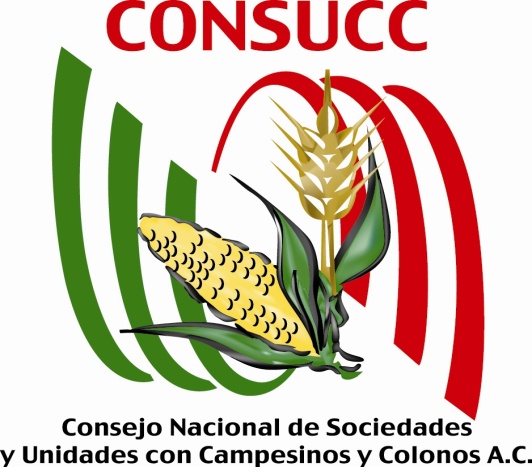 Grupo Especial Consejo Mexicano para el Desarrollo Rural SustentableTema Estratégico ProgramáticoAnálisis de las disposiciones vinculadas al Consejo Mexicano para el Desarrollo Rural Sustentable dispuestas en la Ley de Desarrollo Rural Sustentable, el Reglamento Interior del CMDRS y los términos de referencia del G28Alfonso Garzón MartínezSubgrupo Estratégico Programático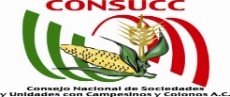 Grupo Especial del Consejo Mexicano para el Desarrollo Rural SustentableAlfonso Garzón MartínezArtículo LDRSArtículo LDRSReglamento CMDRSTérminos Referencia G28Propuesta – ComentarioPropuesta – ComentarioArtículo 17.- Se crea el Consejo Mexicano para el Desarrollo Rural Sustentable como instancia consultiva del Gobierno Federal, con carácter incluyente y representativo de los intereses de los productores y agentes de la sociedad rural.Artículo 17.- Se crea el Consejo Mexicano para el Desarrollo Rural Sustentable como instancia consultiva del Gobierno Federal, con carácter incluyente y representativo de los intereses de los productores y agentes de la sociedad rural.Artículo 3.- En términos del artículo 17 de , el Consejo Mexicano es una instancia consultiva del Gobierno Federal, con carácter incluyente y representativo de los intereses de los productores y agentes de la sociedad rural.Es un Órgano de consulta;El consultante es el Gobierno Federal;Los consultados son los representantes de productores y sociedad rural.El Consejo Mexicano es una instancia consultiva y coadyuvante del Gobierno Federal. El Consejo Mexicano es una instancia consultiva y coadyuvante del Gobierno Federal. Artículo 17, segundo párrafo.-La participación del Consejo Mexicano, junto con la Comisión Intersecretarial, consistirá en la emisión de opiniones y la coordinación de las actividades de difusión y promoción hacia los sectores sociales representados de los programas, acciones y normas relacionadas con el Programa Especial Concurrente, así como de los Sistemas contemplados en la presente Ley.Artículo 17, segundo párrafo.-La participación del Consejo Mexicano, junto con la Comisión Intersecretarial, consistirá en la emisión de opiniones y la coordinación de las actividades de difusión y promoción hacia los sectores sociales representados de los programas, acciones y normas relacionadas con el Programa Especial Concurrente, así como de los Sistemas contemplados en la presente Ley.Artículo 4.- El Consejo Mexicano, participará con , HACIENDO PROPUESTAS relativas a los programas, acciones y normas relacionadas con el PLAN NACIONAL DE DESARROLLO, PROGRAMAS SECTORIALES, EL PROGRAMA ESPECIAL CONCURRENTE, así como de los sistemas y servicios especializados previstos en Asimismo, participará con  en la coordinación de las actividades de difusión y promoción hacia los sectores sociales representados de los programas, acciones y normas relacionadas con el Programa Especial Concurrente, así como de los Sistemas establecidos en la Ley.Del Gobierno Federal hacia productores y agentes: para la difusión y promoción de la oferta institucional y el ejercicio operativo generado por la instrumentación de la política pública para el sector rural.De productores y agentes hacia el Gobierno Federal: para emitir su opinión, lo que permite conocer los efectos e impactos de la instrumentación de la política pública para el sector rural en el territorio, señalados, entre otros, a continuación:a. Problemática, necesidades, aspiraciones y propuestas del sector.b. La aceptación de políticas y/o medidas de promoción del desarrollo productivo y social que adopte el Estado. El CMDRS podrá emitir opiniones para:Promover y proponer acciones para la incorporación de la sociedad rural al desarrollo económico de México y propiciar la igualdad social y de género en el medio rural.Promover y proponer acciones el desarrollo y crecimiento sustentable del sector agropecuario, forestal, y pesquero para impulsar la seguridad y autosuficiencia alimentaria.Promover y proponer acciones para el mejor uso de los recursos económicos, naturales, materiales y humanos al servicio de la sociedad rural.El CMDRS podrá emitir opiniones para:Promover y proponer acciones para la incorporación de la sociedad rural al desarrollo económico de México y propiciar la igualdad social y de género en el medio rural.Promover y proponer acciones el desarrollo y crecimiento sustentable del sector agropecuario, forestal, y pesquero para impulsar la seguridad y autosuficiencia alimentaria.Promover y proponer acciones para el mejor uso de los recursos económicos, naturales, materiales y humanos al servicio de la sociedad rural.Grupo Especial del Consejo Mexicano para el Desarrollo Rural SustentableAlfonso Garzón MartínezGrupo Especial del Consejo Mexicano para el Desarrollo Rural SustentableAlfonso Garzón MartínezGrupo Especial del Consejo Mexicano para el Desarrollo Rural SustentableAlfonso Garzón MartínezGrupo Especial del Consejo Mexicano para el Desarrollo Rural SustentableAlfonso Garzón MartínezArtículo LDRSReglamento CMDRSTérminos Referencia G28Propuesta – Comentarioc. Conocer la disposición o apertura en la ejecución de las acciones que se disponen en su favor.d. Los efectos, impactos o resultados de la gestión pública.e. En términos del bienestar de la sociedad rural: los resultados productivos y las afectaciones al medio ambiente y los recursos naturales.f. Los riesgos, la incidencia o los impactos de fenómenos no previstos (fenómenos naturales).g. Los alcances de políticas, programas y acciones del Estado y la evaluación de sus resultados.h. Las medidas correctivas que, en su caso, hubiera que tomar.Participar y emitir opiniones en la planeación del desarrollo rural integral, las cuales deben ser amplias, democráticas, diferenciadas, focalizadas y con visión de largo plazo. Participar y emitir opiniones en la formulación de iniciativas, leyes, planes, programas, normas y reglas de operación que sean propuestos por el Ejecutivo Federal y los Ejecutivos Estatales para el sector rural y sus ramas productivas.Participar y proponer acciones para la adaptación y mitigación del cambio climático en el medio rural.Promover y proponer acciones para la concurrencia, articulación y complementación de las instituciones, los programas y los recursos de las dependencias que integran la Comisión Intersecretarial para el Desarrollo Rural Sustentable.Grupo Especial del Consejo Mexicano para el Desarrollo Rural SustentableAlfonso Garzón MartínezArtículo LDRSReglamento CMDRSTérminos Referencia G28Propuesta – ComentarioPromover y proponer acciones las buenas prácticas, la rendición de cuentas y la transparencia en las instituciones públicas y en las organizaciones sociales.     Participar en la elaboración del proyecto de Presupuesto de Egresos de la Federación, en particular en la formulación del presupuesto para los programas y acciones del Programa Especial Concurrente para el Desarrollo Rural Sustentable.    Artículo 11.- El Consejo Mexicano tendrá las siguientes funciones:I.	Desahogar las consultas relacionadas con sus funciones en materia de desarrollo rural que efectúen servidores públicos de los tres órdenes de gobierno;II.	Promover el crecimiento de  en el Sector Agropecuario y al manejo eficiente de los recursos, participando con  en el establecimiento de una tipología de productores y sujetos del desarrollo rural sustentable;III.	Promover la investigación para el desarrollo rural sustentable, tendientes a acelerar el crecimiento del Sector Agropecuario;IV.	Participar en la planeación, seguimiento, actualización y evaluación de los programas de fomento agropecuario y los de Desarrollo Rural Sustentable a cargo del Gobierno Federal;V.	Determinar el objeto, duración, integración y bases mínimas de funcionamiento de las comisiones de trabajo que constituya;VI.	Emitir propuestas o recomendaciones a  para la elaboración del proyecto presupuestario para el Programa Especial Concurrente, previendo que dicho programa considere al menos, la vigencia de los Programas Sectoriales relacionados con la materia
de ;Del Gobierno Federal hacia productores y agentes: para la difusión y promoción de la oferta institucional y el ejercicio operativo generado por la instrumentación de la política pública para el sector rural.De productores y agentes hacia el Gobierno Federal: para emitir su opinión, lo que permite conocer los efectos e impactos de la instrumentación de la política pública para el sector rural en el territorio, señalados, entre otros, a continuación:a. Problemática, necesidades, aspiraciones y propuestas del sector.b. La aceptación de políticas y/o medidas de promoción del desarrollo productivo y social que adopte el Estado. c. Conocer la disposición o apertura en la ejecución de las acciones que se disponen en su favor.d. Los efectos, impactos o resultados de la gestión pública.e. En términos del bienestar de la sociedad rural: los resultados productivos y las afectaciones al medio ambiente y los recursos naturales.f. Los riesgos, la incidencia o los impactos de fenómenos no previstos (fenómenos naturales).g. Los alcances de políticas, programas y acciones del Estado y la evaluación de sus resultados.h. Las medidas correctivas que, en su caso, hubiera que tomar.El CMDRS podrá desarrollar estas funciones:Promover una participación de alto nivel de las instituciones del Gobierno Federal en los trabajos del CMDRS.Promover y proponer acciones para la incorporación de la sociedad rural al desarrollo económico de México y propiciar la igualdad social y de género en el medio rural.Promover y proponer acciones el desarrollo y crecimiento sustentable del sector agropecuario, forestal, y pesquero para impulsar la seguridad y autosuficiencia alimentaria.Promover y proponer acciones para el mejor uso de los recursos económicos, naturales, materiales y humanos al servicio de la sociedad rural.Promover la investigación y desarrollo del conocimiento y proponer acciones que los pongan al servicio de la sociedad rural y de sus sectores productivos.Participar en la planeación amplia, democrática, diferenciada y focalizada del desarrollo rural con visión de largo plazo, así como en las leyes, planes, programas y normas generados por los Ejecutivos Federal y Estatales para el sector rural y sus ramas productivas.Participar en la definición de zonas prioritarias, de cuidado y de conservación de la biodiversidad, suelos y agua, así como proponer acciones para la adaptación y mitigación del cambio climático en el medio rural.Promover y proponer acciones para la concurrencia, articulación y complementación de las instituciones, los programas y los recursos de las dependencias que integran la Comisión Intersecretarial para el Desarrollo Rural Sustentable.Promover y proponer acciones las buenas prácticas, la rendición de cuentas y la transparencia en las instituciones públicas y en las organizaciones sociales.     Participar en la elaboración del proyecto de Presupuesto de Egresos de la Federación, en particular en la formulación del presupuesto para los programas y acciones del Programa Especial Concurrente para el Desarrollo Rural Sustentable.    